as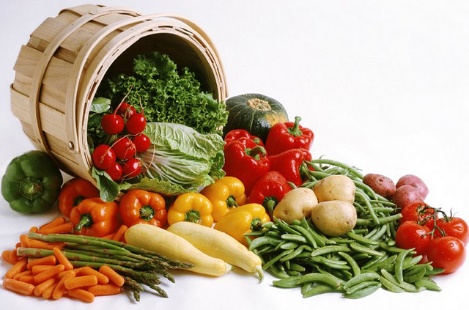 Trout Creek Agricultural SocietyExhibitor Fall FairPrize ListPlease Keep this Book for 3 YearsAugust 26, 27, 28 2022 (100th Anniversary)MEMBERSHIP #WELCOMEThe Board of Directors of the Trout Creek Agricultural Society is please to extend a welcome to you, the Exhibitor, to participate in the Trout Creek Fall Fair.The Directors and Committee Members of the Society are a group of industrious men and women who freely give and contribute for the good of the community.  Any suggestions that you may have will be greatly appreciated so that the efforts of the Society will continue to make the community a better place to live, work and be proud.We wish to express our thanks and appreciation to all Individuals, Organizations, Officials and Officers of the Towns, Villages and Townships who have assisted our Fair through donations, prizes, merchandise, time and energy.  Their continuous support has allowed us to present you and your family with one of the best Fall Fairs in the area.The Executive and Board Members look forward to greeting everyone who attends and participates in our fair.  Thanks to the support and participation of everyone.Our Fair will celebrate 100 years in 2022.The Board of DirectorsTrout Creek Agricultural SocietyRULES AND REGULATIONS1.  Any person 18 years of age, or older, may become a member of the Trout Creek Agricultural Society upon payment of the membership fee of $5.00.  The sum shall be deducted from the winnings of each exhibitor and applied to membership for the following year.  Where winnings amount to less than the membership fee, no deduction shall be made from the winnings in part payment of the membership fee for the following year.2.  All entries shall be made on entry forms provided by the Society.  Completed entries forms must be submitted to the Secretary no later than 1 week prior to judging day.   Completed entries tags will be available for pick-up, from 2 days prior and up to judging day, or earlier by contacting the Secretary.  Additional entries may not be added after submission of form.3.  Entries made on Entry Forms from other Societies WILL BE RETURNED to the Exhibitor to be transferred to the proper Entry Form.4.  No entry shall be entered in more than one section.5.  Only one entry shall be entered in any one section of any one class by each exhibitor.6.  All exhibits of produce and manufactured articles must have been produced by the exhibitor.  All livestock must be the bona fide property of the exhibitor.7.  All exhibits, must be in place no later than 11:30 a.m. on the first day of the fair (Friday).  All vehicles are to be removed from the exhibit hall by 11:30 a.m. Poultry are to be caged no later than 9:30 a.m. on the day of exhibiting.  All exhibits shall remain in place until Saturday at 4:00 p.m.  Vehicles are not permitted in the exhibit hall for exhibit pick-up until after 4:30 p.m. Saturday.  The arranging and placing of ALL exhibits shall be under the direction of the Board of Directors of the Society.8.  Class 2 Harness, Class 3 Saddle, Class 4 Beef, Class 5 Dairy, Class 6 Sheep and Class 7 Goat are suspended until further notice.  Anyone interested showing in these classes may do so, but, please contact the Secretary. Display purposes only.9.  Any exhibitor found guilty of violating any rule of the Society, or any rule or any order issued by the Board of Directors, SHALL AUTOMATICALLY forfeit any and all prize money, or any other prize or award or right or privilege of the Society.10.  The Directors will take every reasonable precaution to ensure the safety of exhibits, but the Society and/or the Board of Directors, shall assume no responsibility for any loss, damage or injury to any exhibit.11.  Concessions for educational, entertainment or advertising projects may be arranged with the Board of Directors.12.  The Judges, whose decision(s) shall be final, unless it is shown that a rule of the Society has been violated, shall use their discretion in the awarding of prizes and may refuse to award a prize where they deem there is no competition, or that an exhibit is unworthy.13.  The judges are authorized to discard old, soiled or defaced work, and are to award prizes to new and up-to-date work.  The Directors reserve the right to accept or reject exhibits.14.  There shall be no interference with the Judges, in the discharge of their duties.   Only Judges, Clerks, and Assistants shall be allowed in the hall during judging.   Exhibitors with entries being judged shall, as far as is possible, not act as Clerk of Assistants.15.  Protests, in writing, accompanied by a five dollar ($5.00) deposit, shall be made to the Secretary of the Society within 48 hours of the close of the fair, or receipt of prize money.  The protest if sustained by the Board of Directors, will result in the refund of the deposit.16.  Prizes and/or Prize Money WILL NOT be paid for entries not listed on the Entry Form.17.  If finances do not permit the payment in full of prize money, a proportionate percentage may be deducted, and cheques issued accordingly.18.  Cheques issued in payment of prize money must be presented for payment within sixty (60) days of issuance.  After that time, the Prize Money shall revert to the Society.19.  The Prize List is subject to corrections or typographical errors and/or omissions.  In case of disagreement, the ruling of the Committee shall be final.20.  No organization, committees, contracted individuals or other entities will have the use of the facilities or grounds during the weekend of the fair.CLASS 1 – General - HorseThe General Division will include ponies and horses of all classes, types and/or categories that are customarily rated as line and/or halter.  For information regarding sections in the General Class and prize money given, please refer to the Livestock Classes Prize Book or contact the Secretary.CLASS 2 Harness, Class 3 Saddle, Class 4 Beef, Class 5 Dairy, Class 6 Sheep and Class 7 Goat are suspended until further notice.  Anyone interested showing in these classes may do so, but, please contact the Secretary. Display purposes only.CLASS 8 – PoultryThis Class will be for DISPLAY only.  No competitive classes.  Display to consist of:1.  Thirty-Thirty five birds of any breed or age2.  Signage to denote the breed(s) of Poultry in the Display3.  Each display will promote some phase of Poultry Production, e.g. Egg production, meat production, housing, and feeding, health, etc. 4.  Only one Display per farm will be allowed5.  Display must be manned from 12:00 noon to 3:30 p.m.6.  Each Display will be paid $100.00CLASS 9 – Grain & Seed1.  The name and variety of each grain and seed is to be placed on the container.2.  Grains shown may be the product of the previous year and must be labeled as such. 3.  All grains and seeds are to be in clean, clear glass 500 ml (pint) sealers with the exception of small seeds, which must be in 250ml (1/2 pint) sealers.4.  The sheaves of grain in this class must be tied and 10 cm, (4”) in diameter at the top band.CLASS 10 – Fruit1.  All entries are to be exhibited on plain paper plates or trays, suitable size.  There must be 3 samples – ten (10) for crab apples.2.  Apple varieties in sections 3, 4, 5 must be named.3.  Stems must remain on.CLASS 11 – Roots & Vegetables1.  All entries must be placed on paper plates or trays of suitable size, in the quantity specified.2.  Entries in Sections 17-21 must have variety named and labeled.CLASS 12 – Farm Produce1.  All Maple Syrup entries are to be a product of the current year and in 500ml bottles.2.  Honey entries are to be a product of the current year and in 500ml glass jar.  Minimum of 3 jars.EDUCATIONAL FEATURES DISPLAYThe Educational Feature Display is to encourage the promotion of local farm products.  Each feature will be judged 50% on content and 50% on written presentation, which is to be a minimum of 300 words.CLASS 13 – Floriculture1.  In arrangements and displays, the suitability of the container will be considered.  Soft plastic containers are NOT acceptable.2.  Blooming plants must be in bloom.3.  All potted plants must NOT be re-potted from outdoors.4.  All blooms must be shown with own foliage unless stated otherwise.  If other foliage is used it is classified as an arrangement.Please Note:  A spray has two or more flowers on one stem; a stem has one flower only.Cut FlowersPotted PlantsHanging BasketCLASS 14 – Domestic Science1.  All loaves of bread must have the entire crust and be unglazed.2.  All cakes must be out of the pan.3.  Baking exhibits are to be placed on paper or foil plates that are a suitable size for the entry.   All baking is to be covered with a clear plastic bag except iced layer cakes, which may use plastic wrap or a clear plastic dome.4.  Canned pie filling is not acceptable unless noted.5.  Baking exhibits are to have no nuts or icing unless otherwise specified.6.  HINTS:Muffins do not have paper liners.  Cupcakes do.Temper new aluminum pie plates by either:Bake empty plate at 450 for 8-10 minutesLightly oil and bake empty plate at 450 for 8-10 minutesBread, Buns & RollsCookies & SquaresBiscuits, Cakes, Loaves& MuffinsPastriesCandy1.  Sections 39-43 each piece 5cm (2”) squareCANNING AND PRESERVINGCanning:  Raw fruit or vegetables packed in jars and submerged in a boiling water bath or pressure canner.   The food is cooked and sealed in the jar.Preserving:  Fruit or vegetables pre-cooked and packed in clean, sterilized jars while it is still hot.1.  All jars must be sealed – Not Sealed – Not Judged.2.  JARS WILL BE OPENED.3.  Exhibits will not be judged if they are not in specified jars.4.  All jars must be labeled with label securely attached to the jar, not the lid.Entries in Sections 46 – 53 must be displayed in 500 ml jarsJams & JelliesEntries in Sections 54 – 64 must be displayed in 250 ml jars1.  Entries in Section 58 are not usually sealed, but if sealed, the entry WILL NOT be disqualified.Pickles & RelishesEntries in Sections 65 - 79 must be displayed in 500 ml jarsCLASS 15 – Needlework & Crafts1.  Quilts, Afghans, and Crochet Dining room Tablecloths may be shown for 2 years.  All other exhibits may only be shown for 1 year.2.  SIZES:Quilts must be a minimum of 60”x80” unless otherwise specifiedCrib Covers/Lap Quilts – approximately 36”x45”Afghans must be a minimum 40”x60”Rugs must be a minimum 15”x 24” unless otherwise specified3.  All Quilts 324” perimeter are eligible to qualify for the District Level.  Hand or machine is acceptable.  Rules can be obtained from the Secretary-Treasurer.4.  All sections can either be hand or machine quilted.  Excluding #3, #7 & #11.5.  All exhibits must have been produced/created by the exhibitor.6.  No drawstrings, ribbons, buttons or cords on children’s wear.QuiltsAfghansRugs, Wall Hangings, Chair Pads, Hot Mats & Cushions1.  Minimum size for entries in Sections 15-17 is 8”x11” CrochetKnittingSewing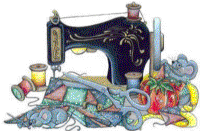 Embroidery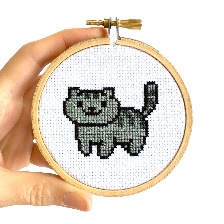 Cross StitchChristmas CornerMiscellaneousCollectionsCLASS 16 – Arts, Photography & WoodworkingArtsPhotography1.  All photos must be mounted with 1” border.WoodworkFolk ArtCLASS 17 – Senior Citizens1.  Persons entering exhibits in this class must be willing to prove that they are at least 65 years of age.BakingCanning & Preserving1.  NOTE:  See Rules in Class 14 for sizesQuilts, Afghans & Hooking1.  NOTE:  See Rules in Class 15 for size restrictions.CrochetKnittingSewingMiscellaneousCLASS 18 – Collections – Domestic ScienceCollections1.  Sections 1, 2 & 3 to be judged for decoration only.2. Section 2 Any theme – named ie. A special occasion, birthday, bridal, baby shower, anniversary, etc.3.  Pantry Shelf:   Jars are not to be opened.  Display Presentation OnlyTROUT CREEK JUNIOR FAIR LIST1.  All rules listed for the adult fair apply.2.  Participation in the Junior Fair shall be open to all area students.3.  Ages shall be as of Fair Day.4.  In all Classes, except Specials, prize money shall be awarded on the basis of total points, at the rate of $0.25 per point.NOTE:  Parents, though your assistance is required for your child to exhibit, please let the children complete the projects.CLASS 19 – Junior FairArts & CraftsPre-School – Ages 4 years and underAges 5 & 6Age 7 & 8Age 9 & 10Age 11 & 12Teens – Ages 13 to 18BakingBaking is to be displayed on a firm base, such as a plate, saucer or paper plate.  Baking is to be covered with a clear plastic bag.   Iced cakes may be covered with plastic wrap or a clear plastic dome.  Fasten tags securely to the base.Pre-School to Age 6Ages 7 – 9Age 10 – 12Age 13 – 18Grains, Seed & Forage CropsPre-School to Age 18Garden Produce1.  All produce is to be homegrown.2.  Produce should be displayed on a firm base (ie. foam tray, cardboard tray).3.  Fasten tags securely.Pre-School to Age 6Age 7 – 18****Prize Money for Sections 127, 128 and 129 will be as follows:Preschool up to Age 6Ages 7 to 18Flowers1.  Containers for flowers must be suitable in size.2.  Drinking glasses, plastic bottles and glass jars may be used.3.  For tall flowers, place small stones or weights in the bottom of the container so that it is well balanced.4.  Fasten tags on the container, or fasten tag to a small stick and place it into the container. (Make sure that it can easily be seen by the judges).5.  PLEASE NOTE:  A spray has two or more flowers on one stem.  A stem has one flower only.Pre-School to Age 6Ages 7 to 12Ages 13 to 18*****Prize money for Section 165 will be as followsPhotography1.  Photos must be mounted and taken by the exhibitor.Ages 10 to 14Ages 15 to 18Sewing and Handicrafts1.  Entry must be the work of the exhibitor.Ages 10 to 14Ages 15 to 18Sparks, Brownies & Guides1.  Exhibitor must be registered member of these groups to enter.SparksBrowniesGuidesBeavers, Cubs & ScoutsBeaversCubsScoutsTHANK YOUPlease support our sponsors and donors throughout the year.We would like to thank them for making our fair successful.CONGRATULATIONSCongratulations to all our exhibitors on their achievements.TROUT CREEK AGRICULTURAL SOCIETYFALL FAIR*EXHIBITS		*EVENTS*ATTRACTIONS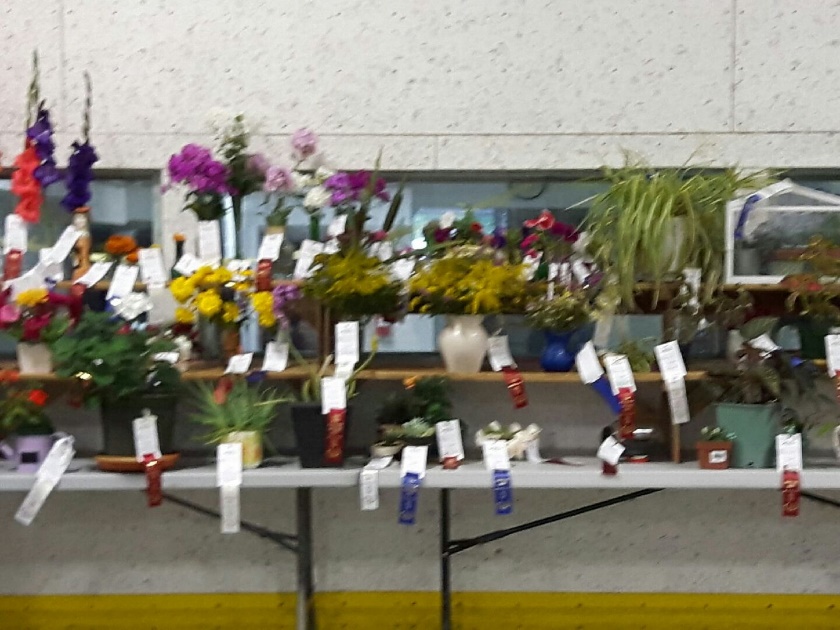 SECTIONDESCRIPTION1st2nd3rd1.Barley – 500ml jar 4.003.002.002.Dried Beans – 500 ml jar 4.003.002.003.Oats – 500 ml jar4.003.002.004.Sheaf of Oats6.004.003.005.Sheaf of Sweet Corn – 3 stalks6.004.003.006.Sheaf of Sunflowers – 3 stalks6.004.003.007.Bale of Hay – current year6.004.003.008.Largest Sunflower Head – diameter to be measured3.009.Tallest Sunflower – roots to be removed3.00SECTIONDESCRIPTION1st2nd3rd1.Rhubarb – 3 stalks3.002.001.002.Duchess Apples3.002.001.003.Home grown apples – exhibitors choice3.002.001.004.Crab Apples – any variety3.002.001.005.Collection of apples and/or crab apples – correctly named – 3 varieties – 1 of each variety7.005.00SECTIONDESCRIPTION1st2nd3rd1.Beans – green – fresh – 64.003.002.002.Beans – yellow – fresh – 64.003.002.003.Beans – purple – fresh – 64.003.002.004.Beets – round – 34.003.002.005.Beets – cylindrical – 34.003.002.006.Cabbage – ball – 14.003.002.007.Carrots – 34.003.002.008.Cucumbers, slicing, over 6”- 24.003.002.009.Cucumbers, pickling , 2-6” -24.003.002.0010.Dill – fresh – 3 stalks in water4.003.002.0011.Garlic – 3 bulbs 4.003.002.0012.Herbs, 3 stems in water, 3 varieties4.003.002.0013.Onions – sets – 34.003.002.0014.Onions – green – 34.003.002.0015.Onions – red – 34.003.002.0016.Onions – Spanish - 34.003.002.0017.Potatoes, Netted – 3 on a tray4.003.002.0018.Potatoes, Red – 3 on a tray4.003.002.0019.Potatoes, White - 3 on a tray4.003.002.0020.Potatoes, Yellow - 3 on a tray4.003.002.0021.Potatoes, Purple - 3 on a tray 4.003.002.0022.Pumpkin – Field – 14.003.002.0023.Squash – Butternut – 14.003.002.0024.Squash – Hubbard – 14.003.002.0025.Squash – Acorn – 14.003.002.0026.Squash – Spaghetti - 1 4.003.002.0027.Sweet Corn – 3 ears- 4.003.002.0028.Table Turnip – 14.003.002.0029.Tomatoes, green , stems on - 34.003.002.0030.Tomatoes, ripe, any colour, stems on – 34.003.002.0031.Tomatoes, mini, green, stems on – 12 on a tray4.003.002.0032.Tomatoes, mini, ripe, stems on – 12 on a tray4.003.002.0033.Zucchini under 12” – 24.003.002.0034.Zucchini – largest4.003.002.0035.Collection of vegetables – 6 varieties7.005.003.00SECTIONDESCRIPTION1st2nd3rd1.One dozen brown eggs3.002.001.002.One dozen white eggs3.002.001.003.Maple Syrup – Golden3.002.001.004.Maple Syrup – Amber3.002.001.005.Maple Syrup – Dark3.002.001.006.Maple Syrup – Very Dark3.002.001.007.Honey – exhibitor’s choice of grade3.002.001.00SECTIONDESCRIPTION1st2nd3rd8.Eggs – 2 dozen white eggs – Grade “A” Large.  The display must be accompanied by an educational write up on eggs.20.0015.0010.009.Eggs – 2 dozen brown eggs - Grade “A” Large.  The display must be accompanied by an educational write up on eggs.20.0015.0010.0010.Fireplace Wood – A display on a tray or box, approximately 24”x30”.  Everything needed to build a fire and keep it going, in a fireplace or furnace.  Include starting materials, an educational write up on wood as a source of heat.  Accessories permitted. 20.0015.0010.0011.Commercial Potato Display – A display of 3 or more varieties named.  Display to consist of 1, 3 or 4 liter basket of one variety and 3 sample tubers of all other varieties.  Educational write up on potatoes must accompany the display.ie. growing, insect and disease control, recipes, historical facts about individual varieties.20.0015.0010.0012.Commercial Vegetable Display A tray of vegetables, not to exceed 24”x24”.  It must contain at least 4 from Group #1, 1 from Group #2, and 1 from Group #3.  Display is to include an educational write up.   i.e. usage, recipes, historical facts, etc.20.0015.0010.00Group #1	Group #2Group #3Beans – 10Broccoli – 1Citron – 1Beets – 5Carrots – 5Cabbage – 1Cauliflower – 1Small Pumpkin – 1Corn – 5Cucumbers – 5Kohlrabi – 1Turnip – 1Summer Squash - 1Green Tomatoes – 5Onions from Sets – 5Winter Squash – 1Onions from Seeds – 5Parsnips – 5Peas – 10Peppers – 5Potatoes – 5Radish – 5Ripe Tomatoes – 5 13.Atlantic Giant Pumpkin -This display must be accompanied by an educational write up on growing the Atlantic Giant Pumpkin20.0015.0010.00SECTIONDESCRIPTION1st2nd3rd1.Asters – any variety – 3 stems3.002.001.002.Cosmos – 3 sprays3.002.001.003.Dahlia, any small variety 3 stems3.002.001.004.Dahlia –any medium variety – 2 stems 3.002.001.005.Gladioli – 3 spikes – mixed3.002.001.006.Gladioli – 1 spike3.002.001.007.Marigold – French – 3 stems3.002.001.008.Marigold – African – 3 stems3.002.001.009.Perennial Phlox – 3 stems3.002.001.0010.Petunia – double – 3 sprays 3.002.001.0011.Petunia – single – 3 sprays3.002.001.0012.Rose bud – 13.002.001.0013.Rose bloom – 13.002.001.0014.Snapdragons, mixed, 3 spikes3.002.001.0015.Sweet Peas – 5 stems3.002.001.0016.Zinnia – large – 3 stems3.002.001.0017.Zinnia – small – 3 stems 3.002.001.0018.Arrangement of Pansies with own foliage3.002.001.0019.Arrangement in a tea cup3.002.001.0020.Arrangement of Garden Flowers, 3 varieties or more3.002.001.0021.Arrangement – Holiday themed, accessories permitted3.002.001.0022.Arrangement in a tea-pot3.002.001.0023.Arrangement of Weeds – fresh/natural3.002.001.0024.Floating Arrangement in a Bowl3.002.001.0025.A display of cut flowers using at least 10 arrangements Accessories are permitted to add an artistic touch.  20.0015.0010.0026.Begonia – fancy leaf – 13.002.001.0027.Begonia – waxed – 13.002.001.0028.Foliage Plant – coleus – 13.002.001.0029.African Violet – 13.002.001.0030.Cacti – thorny variety – 13.002.001.0031.Christmas Cacti – 13.002.001.0032.Geranium – any age – 13.002.001.0033.Aloe Vera – 13.002.001.0034.Succulent Plant – 13.002.001.0035.Plant in most unusual container3.002.001.0036.Terrarium at least 3 plants established3.002.001.0037.Collection of House Plants – 3 individual pots5.004.003.0038.Spider Plant - hanging3.002.001.0039.Impatiens Plant - hanging3.002.001.0040.Fern – any variety3.002.001.0041.Hanging Ivy3.002.001.00SECTIONDESCRIPTION1st2nd3rd1.Loaf of White Bread – Bread Machine4.003.002.002.Loaf of White Bread4.003.002.003.Loaf of Whole Wheat Bread4.003.002.004.Loaf of Raisin Bread4.003.002.005.Plain Rolls – individual – 64.003.002.006.Chelsea Buns, with nuts – joined – 64.003.002.007.Cinnamon Buns – joined - 64.003.002.00SECTIONDESCRIPTION1st2nd3rd8.Rolled Sugar Cookies – 33.002.001.009.Chocolate Chip Cookies – 33.002.001.0010.Peanut Butter Cookies – 33.002.001.0011.Oatmeal Raisin Cookies – 33.002.001.0012.Chocolate Macaroons – unbaked – 33.002.001.0013.Iced Brownies – 33.002.001.0014.Date Squares – 3 3.002.001.0015.Cake Doughnuts – plain – 33.002.001.0016.Collection of 3 varieties Unbaked Cookies5.004.003.0017.Collection of 3 varieties Unbaked Squares5.004.003.00SECTIONDESCRIPTION1st2nd3rd18.Plain Tea Biscuits – 53.002.001.0019.Apple Sauce Cake – no icing3.002.001.0020.Coffee Cake3.002.001.0021.Date & Nut Loaf3.002.001.0022.Zucchini Loaf3.002.001.0023.Banana Loaf – with nuts3.002.001.0024.Lemon Loaf3.002.001.0025.Chocolate Cupcakes, iced - 33.002.001.0026.Bran Muffins – Plain – 33.002.001.0027.Blueberry Muffins – 33.002.001.0028.Chocolate Chip Muffins – 33.002.001.0029.Variety of Muffins – 3 – 1 of each variety5.004.003.00SECTIONDESCRIPTION1st2nd3rd30.Apple Pie with spice5.004.003.0031.Blueberry Pie5.004.003.0032.Strawberry Rhubarb Pie5.004.003.0033.Raisin Pie5.004.003.0034.Raspberry Pie5.004.003.0035.Peach Pie5.004.003.0036.Bumble berry Pie5.004.003.0037.Butter Tarts – Plain – 35.004.003.0038.Butter Tarts with Raisins - 55.004.003.00SECTIONDESCRIPTION1st2nd3rd39.Chocolate Fudge, plain 3 4.003.002.0040.Chocolate Fudge, with nuts 3 4.003.002.0041.42.Maple Cream Fudge, plain 34.003.002.0043.Maple Cream Fudge, with nuts 34.003.002.0044.Trail Mix – with nuts, l cup in plastic bag4.003.002.0045.Granola Bars, 3, each piece to be 5cm x10-15cm (2” x 4-6”)4.003.002.00SECTIONDESCRIPTION1st2nd3rd46.Canned Peaches4.003.002.0047.Canned Pears4.003.002.0048.Preserved Rhubarb4.003.002.0049.Canned Raspberries – tame4.003.002.0050.Preserved Strawberries - tame4.003.002.0051.Preserved Blueberries4.003.002.0052.Canned Tomatoes4.003.002.0053.Collection of 3 jars of preserved/canned fruit – each jar labeled6.005.004.00SECTIONDESCRIPTION1st2nd3rd54.Peach Jam4.003.002.0055.Raspberry Jam – tame4.003.002.0056.Blueberry Jam4.003.002.0057.Strawberry Jam – tame4.003.002.0058.Freezer Strawberry Jam, tame4.003.002.0059.Black Currant Jam4.003.002.0060.Raspberry Jelly4.003.002.0061.Red Currant Jelly4.003.002.0062.Chokecherry Jelly4.003.002.0063.Orange Marmalade4.003.002.0064.Collection of 3 jars of jam/jelly – each jar labeled.6.005.004.00SECTIONDESCRIPTION1st2nd3rd65.Ripe Chili Sauce4.003.002.0066.Green Tomato Pickles4.003.002.0067.Dill Beans4.003.002.0068.Dill Carrots 4.003.002.0069.Dill Cucumbers4.003.002.0070.Beet Pickles4.003.002.0071.Mustard Bean Pickles4.003.002.0072.Mustard Cucumber Pickles4.003.002.0073.Bread and Butter Pickles4.003.002.0074.Pickled Eggs,1 litre jar, not sealed4.003.002.0075.Hot Dog Relish4.003.002.0076.Corn Relish4.003.002.0077.Sweet Mixed Pickles4.003.002.0078.Cooked Salsa4.003.002.0079.Collection of 3 jars of Pickles/Relishes – each jar labeled 6.005.004.00SECTIONDESCRIPTION1st2nd3rd1.Pieced Quilt10.008.006.002.Appliqued Quilt10.008.006.003.Tied Quilt 10.008.006.004.Quilt – Any other kind10.008.006.005.Quilt 60”x80” minimum size10.008.006.006.Quilt - any size10.008.006.007.Quilt Top, 60”x80” minimum size6.005.004.008.Doll’s Quilt – Not to exceed 24”x24”3.002.001.009.Wall Hanging – 22”x22” minimum3.002.001.0010.Crib Quilt – Appliqued3.002.001.0011.Crib Quilt – Pieced – Tied3.002.001.0012.Lap Quilt3.002.001.00SECTIONDESCRIPTION1st2nd3rd13.Afghan – Lap size – Knit6.005.004.0014.Afghan – Lap size - Crochet6.005.004.00SECTIONDESCRIPTION1st2nd3rd15.Hooked – Latchet Hook (Kits Allowed)5.004.003.0016.Hooked – Traditional (Kits Allowed)5.004.003.0017.Braided Rug5.004.003.00SECTIONDESCRIPTION1st2nd3rd18.Tablecloth – Dining Room Table, over 42”5.004.003.0019.Pot Holders – 23.002.001.0020.Cushion3.002.001.0021.Centerpiece – over 12”3.002.001.0022.Doily – under 10” – 13.002.001.0023.Child’s Toy3.002.001.0024.Child’s Fancy Slippers3.002.001.0025.Baby Blanket3.002.001.0026.Tea Towel hand wipe hanger3.002.001.00SECTIONDESCRIPTION1st2nd3rd27.Cushion3.002.001.0028.Toy3.002.001.0029.Cardigan – Adult3.002.001.0030.Pullover – Child3.002.001.0031.Slippers – Adult3.002.001.0032.Men’s Heavy Socks3.002.001.0033.Men’s Heavy Mitts3.002.001.0034.Women’s Heavy Socks3.002.001.0035.Toque3.002.001.0036.Child’s Mitts3.002.001.0037.Child’s Slippers3.002.001.0038.Baby Blanket3.002.001.0039.Tea Towel hand wipe hanger3.002.001.00SECTIONDESCRIPTION1st2nd3rd40.Tea Cozy – any material3.002.001.0041.Tote Bag or Purse - any material3.002.001.0042.Pot Holders – 23.002.001.0043.Cushion3.002.001.0044.Table Runner3.002.001.0045.Adult Apron3.002.001.0046.Recycled sweater made into a cushion or mitts 3.002.001.0047.Any child’s toy – approximately 18” tall3.002.001.00SECTIONDESCRIPTION1st2nd3rd48.Quilt Block - 1 3.002.001.0049.Pillow Cases – 1 pair3.002.001.0050.Cushion3.002.001.00SECTIONDESCRIPTION1st2nd3rd51.Large picture, counted over 10” one way 3.002.001.0052.Small picture counted under 10” one way3.002.001.0053.Wall hanging with hanger counted3.002.001.0054.Large picture, No count from kit, over 10” one way3.002.001.0055.Small picture, No count from kit, under 10”, one way3.002.001.0056.Wall hanging with hanger from kit, No count 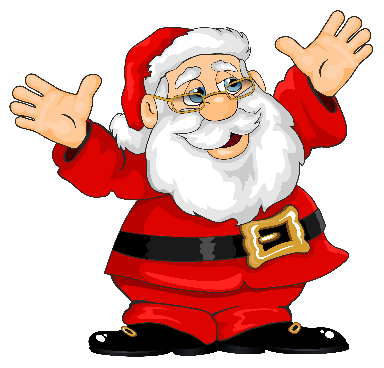 3.002.001.00SECTIONDESCRIPTION1st2nd3rd57.Christmas Stocking, handmade3.002.001.0058.Wreath – any medium3.002.001.0059.Door Decoration3.002.001.0060.Tree Decoration, 3 different mediums3.002.001.0061.Centerpiece – any medium3.002.001.0062.Homemade Christmas Card3.002.001.0063.Computer Generated Christmas Card3.002.001.0064.Homemade Candle, Christmas theme3.002.001.0065.Hand Painted Christmas Ornament3.002.001.00SECTIONDESCRIPTION1st2nd3rd66.Quilt Block 1 Pieced, design - named3.002.001.0067.Any article of Paper Quilling3.002.001.0068.Fall Centrepiece – any medium3.002.001.0069.Wreath – Not Christmas Theme3.002.001.0070.Garden Art or Décor made from used materials3.002.001.0071.Glass Etching – 2 items3.002.001.0072.Tree Branch decorated for Easter not to exceed 24”3.002.001.0073.Memory Item ie pillow, quilt3.002.001.0074.Scrapbook Page, any theme, 13.002.001.0075.Handmade jewelry, 13.002.001.0076.Wind Chimes – any medium3.002.001.0077.Birthday Card – any medium3.002.001.00SECTIONDESCRIPTION1st2nd3rd78.Collection of 3 Sewn Articles6.005.004.0079.Collection of 3 Crafts6.005.004.0080.Collection of 3 Knits6.005.004.0081.Collection of 3 Crochet6.005.004.0082.Collection of 3 Homemade Christmas Items6.005.004.0083.Collection of 3 sets of Salt & Pepper Shakers3.002.001.00SECTIONDESCRIPTION1st2nd3rd1.Pencil Sketch – Matted3.002.001.002.Water Colour – Matted3.002.001.003.Oil Painting - Framed3.002.001.004.Acrylic Painting On Canvas minimum 8”x11” – Not Framed3.002.001.00SECTIONDESCRIPTION1st2nd3rd 5.Photos of a Season – 43.002.001.006.Candid Photos of Children – 43.002.001.007.Close Ups of Animals/Birds – Wild – 43.002.001.008.Pictures of the Trout Creek Fall Fair – 43.002.001.009.Sunrise/Sunset – 2 photos of each3.002.001.0010.A sequence of photos of the same event – 43.002.001.0011.Photos of Dogs – 43.002.001.0012.Photos of Cats – 43.002.001.0013.Photos of Butterflies - 4 3.002.001.0014.Photos of Farm Animals – 43.002.001.0015.Photos of Agriculture – 43.002.001.0016.Photos of Flowers – 43.002.001.0017.Photos of Insects – 43.002.001.0018.Photos of Trees 43.002.001.0019.Photographer’s Choice – b&w photos - 4 3.002.001.00SECTIONDESCRIPTION1st2nd3rd20.Picture Frame3.002.001.0021.Bird Feeder3.002.001.0022.Bird House3.002.001.0023.Garden Stake 2’- 3’ high with Garden Sign 6”x 18” attached3.002.001.00SECTIONDESCRIPTION1st2nd3rd24.Bird House/Feeder3.002.001.0025.Paint a picture on driftwood 3.002.001.0026.Collection of 3 Tree Ornaments3.002.001.00SECTIONDESCRIPTION1st2nd3rd1.Coffee Ring3.002.001.002.Apple Pie with spice3.002.001.003.Oatmeal Cookies – 33.002.001.004.Banana Loaf3.002.001.005.Tea Biscuits - 33.002.001.00SECTIONDESCRIPTION1st2nd3rd6.Sweet Pickles3.002.001.007.Any Fruit Jam3.002.001.00SECTIONDESCRIPTION1st2nd3rd8.Pieced Quilt – Tied10.008.006.009.Afghan – Knitted any size6.005.004.0010.Afghan – Crochet any size6.005.004.0011.Afghan – Lap Size6.005.004.00SECTIONDESCRIPTION1st2nd3rd12.Pot Holders – 23.002.001.0013.Place Mats – 23.002.001.0014.Doily 8” to 10” - 13.002.001.0015.Tea Towel hand wipe, hanger3.002.001.00SECTIONDESCRIPTION1st2nd3rd16.Slippers3.002.001.0017.Hat3.002.001.0018.Heavy Socks3.002.001.0019.Mitts3.002.001.00SECTIONDESCRIPTION1st2nd3rd20.Cushion –any material3.002.001.0021.Kitchen Apron3.002.001.0022.Tea Towel hand wipe hanger3.002.001.0023.Table Runner – any material3.002.001.00SECTIONDESCRIPTION1st2nd3rd 24.Birthday Card – handcrafted3.002.001.0025.Christmas Craft – any medium3.002.001.0026.Penmanship – at least 8 lines3.002.001.0027.Photo of your Wedding Day3.002.001.0028.Photos of a Vacation – 43.002.001.0029.Potted Plant3.002.001.0030.Bouquet of Garden Flowers in a vase3.002.001.0031.Collection of vegetables 5 varieties – 5 of each variety5.004.003.00Poem to be used for Section 26When I put my special pen to paper worthy of its ink 
I am about to create letters whom everyone will think 

Are beautiful with the art of a special form of writing 
Which is so uniquely impressive and very exciting 

Thus comparing all other styles of writing to a shame 
Calligraphy writing is as elegant as its name !! 

Known most as a visual art of many a fancy letter 
No other form of writing can aspire to be better!!Poem to be used for Section 26When I put my special pen to paper worthy of its ink 
I am about to create letters whom everyone will think 

Are beautiful with the art of a special form of writing 
Which is so uniquely impressive and very exciting 

Thus comparing all other styles of writing to a shame 
Calligraphy writing is as elegant as its name !! 

Known most as a visual art of many a fancy letter 
No other form of writing can aspire to be better!!Poem to be used for Section 26When I put my special pen to paper worthy of its ink 
I am about to create letters whom everyone will think 

Are beautiful with the art of a special form of writing 
Which is so uniquely impressive and very exciting 

Thus comparing all other styles of writing to a shame 
Calligraphy writing is as elegant as its name !! 

Known most as a visual art of many a fancy letter 
No other form of writing can aspire to be better!!Poem to be used for Section 26When I put my special pen to paper worthy of its ink 
I am about to create letters whom everyone will think 

Are beautiful with the art of a special form of writing 
Which is so uniquely impressive and very exciting 

Thus comparing all other styles of writing to a shame 
Calligraphy writing is as elegant as its name !! 

Known most as a visual art of many a fancy letter 
No other form of writing can aspire to be better!!Poem to be used for Section 26When I put my special pen to paper worthy of its ink 
I am about to create letters whom everyone will think 

Are beautiful with the art of a special form of writing 
Which is so uniquely impressive and very exciting 

Thus comparing all other styles of writing to a shame 
Calligraphy writing is as elegant as its name !! 

Known most as a visual art of many a fancy letter 
No other form of writing can aspire to be better!!Poem to be used for Section 26When I put my special pen to paper worthy of its ink 
I am about to create letters whom everyone will think 

Are beautiful with the art of a special form of writing 
Which is so uniquely impressive and very exciting 

Thus comparing all other styles of writing to a shame 
Calligraphy writing is as elegant as its name !! 

Known most as a visual art of many a fancy letter 
No other form of writing can aspire to be better!!SECTIONDESCRIPTION1st2nd3rd1.Decorated Cake – for child’s birthday6.005.004.002.Decorated Cake – any theme – named6.005.004.003.Decorated Cupcakes – 35.004.003.004.THE PANTRY SHELF:  A display consisting of 2 jams, 2 jellies, to be in 250ml jars; 2 pickles, 2 relishes, 2 canned or preserved fruit and 1 jar of your own choosing all to be in 500ml (pint) jars. This display is to be judge on artistic presentation as well as food variety.  Therefore, accessories are permitted to best present the display.20.0015.0010.001st – 6 points2nd – 5 points3rd – 4 points4th – 3 points5th – 2 points6th – 1 pointSECTIONDESCRIPTION1.Sheep made from cotton balls2.Colouring book picture, coloured with crayon (own choice of picture)3.Article made from play dough4.A pasta necklace5.Collection of 6 rocks, mounted on small paper plate6.Sticker collage - maximum 9”x12”7.Draw a picture of “My Pet”8.Paint a picture of “My Family”9.Collection of 6 things “I Found on a Walk” – displayed in an egg carton 10.Make a party crown for you to wear11.Picture made from foam pieces12.Cut out picture of “My Favourite Snack” on a paper plate SECTIONDESCRIPTION13.Painted Rock14.Printed alphabet15.Drawing “Your Favourite Farm Animal”16.Trace and cut out and decorate your foot – not mounted17.Finger painting of a rainbow18.Collection of 4 types of tree leaves – mounted and named19.Make a necklace – your choice of materials20.Paint a picture of “My Family”21.Boat made from a milk carton22.Print “Trout Creek Fall Fair” on lined paper23.Largest maple leaf – mounted – will be measured24.Pencil holder made from a soup canSECTIONDESCRIPTION25.Homemade musical instrument26.Collection of 4 types of berry leaves - mounted and named27.Decorated wooden spoon28.Christmas tree ornament – made from recycled materials29.Make a creature from a “K” cup30.Smallest maple leaf – mounted – will be measured31.Decorate a light switch cover with an outdoor scene 32.Torn paper picture33.Paper snowflake – mounted on dark paper background34.Collage of fruit and/or vegetable pictures35.Painted picture of a Sunflower36.“Thinking of You” card for a senior citizen  homemadeSECTIONDESCRIPTION37.Bird feeder made from recycled materials38.Collection of four types of garden flowers, pressed, mounted and named39.Mask, any medium40.Print 15 activities you wish to do this year, numbered,  on unlined white paper41.Pencil sketch of “My Favourite Sport or Activity”42.Homemade Fridge Magnet – any medium43.Article made from a flowerpot44.A homemade birthday card with a message for a best friend45.Create, draw a Superhero, Write 5 lines minimum on lined paper why they are a superhero46.Puppet made from sock or mitten47.Christmas decoration – any medium48.Pencil sketch “Me, when I’m 70 years old”49.Creature made from popsicle sticksSECTIONDESCRIPTION50.Greeting card to send to a soldier serving our country51.Handmade bracelet, - any materials52.Draw a comic strip, colour, minimum of 4 boxes  53.Emergency Kit in a box – minimum 7 articles54.Decorated clay flowerpot55.List as many words as you can made from the letters in                          “TROUT CREEK FALL FAIR”56.Cartoon character made from play dough57.Write a story on “How to Eliminate the Plastic Waste from waterways or our oceans.  2 paragraphs minimum58.Pencil sketch of a farm animal59.Handmade log cabin, wagon or barn – any materialSECTIONDESCRIPTION60.String Art – any medium61.Christmas Angel tree top decoration, or Christmas Ornament62.Map of Canada – hand drawn – labeled with names of provinces, territories and capital cities63.Original poem – 6 lines minimum64.Design a logo for a sports team65.Create a “survivor kit in a box – 7 items minimum66.Create a Fairy Garden67.Computer generated poster advertising our Fall Fair68.Button Art on canvas69.Bird Feeder – using carpentry skills70.Handmade musical instrument, must function71.One knit, crochet, embroidered, quilling item72.Wreath –not Christmas – any medium73.Make a Dream Catcher – any medium74.Painting of the “Northern Lights” on canvas minimum 8”x11”SECTIONDESCRIPTION75.Decorated Sugar Cookie – approximately 15 cm (6”) in diameter – judged on decoration only76.Decorated Gingerbread Person – may be purchased cookie – judge on decoration only77.Largest Rice Krispy Ball78.Home baked snack for Santa and RudolphSECTIONDESCRIPTION79.Cupcake – decorated for a birthday party – 180.Unbaked cookie – 381.Brownie – iced, decorated – 3”x5” - 1SECTIONDESCRIPTION82.Muffins – Banana - 3 83.Cherry Loaf84.Pack a lunch for Farmer John or Jane to eat while working in the hay fieldSECTIONDESCRIPTION85.Butter tarts with raisins - 386.Christmas basket with 4 edible homemade items87.Single layer cake, decorated with a farm scene88.Apple Pie – no can filling89.Brown Sugar Fudge – plain 3”x5” - 3 90.Decorate a cake – theme “Back To School”91.Loaf of Bread –any flavour – include recipe – 1 SECTIONDESCRIPTION92.Oats – 500 ml or pint – in a glass jar93.Red Clover – 5 stems with blossom and leaves, tied with string or tape, in a tall container of water94.Oats – 5 stems, tied with string or tape, standing in a tall container95.Sunflower – largest head – no stem or leaves needed96.Collection of Forage Crops – 4 or more different kinds – mounted  and namedSECTIONDESCRIPTION97.Collection of Vegetables – 1 carrot – 1 beet and 1 potato98.Beans – fresh – 6 on a plate99.Largest Potato100.Largest Carrot101.Largest Cucumber102.Largest Zucchini103.Largest TomatoSECTIONDESCRIPTION104.Most unusual shaped vegetable – all entries receive 4 points105.Beans – green – 6 on a plate106.Beans – yellow – 6 on a plate 107.Beets – tops trimmed to 5cm – 7cm in diameter – 3108.Cabbage – round – any variety – 1109.Carrots – intermediate – tops trimmed to 5cm - 3 110.Carrots – long – tops trimmed to 5cm – 3 111.Cauliflower – home grown – 1112.Corn – sweet – husks off – 3 ears113.Corn – bi-colour – husks off (eg. Peaches & Cream) – 3 ears114.Cucumbers – for table use – any variety – 2115.Kohlrabi – 1116.Onions – from sets – 3117.Onions – from multipliers – 3118.Potatoes – early – any variety – clearly named – 3119.Potatoes – mid-seasons – any variety – clearly named - 3120.Pumpkin – suitable for pie – 1121.Squash – any variety – clearly named – 3122.Tomatoes – green – stems on – 3123.Tomatoes – ripe – stems on – 3124.Turnip – for table use – 10cm to 15cm in diameter, tops trimmed – 1125.Zucchini – 1126.Zucchini – largest - 11st - $3.002nd - $2.503rd - $2.004th - $1.505th - $1.006th - $0.50SECTIONDESCRIPTION127.Collection of Garden Vegetables: 4 or more on a tray no larger than 45cmx60cmSECTIONDESCRIPTION128.Collection of Garden Vegetables: 6 or more on a tray no larger than 45cmx60cm129.Honey - 250ml jar – any gradeSECTIONDESCRIPTION130.An arrangement of any kind of wild flowers - in a coffee mug131.An arrangement of any kind of garden flowers - in a coffee mug132.An arrangement of flowers showing “My Favourite Colour”133.An arrangement of weedsSECTIONDESCRIPTION134.Asters – 3 stems135.Dahlias – 10cm (4”) and over – 1 stem136.Dahlias – under 10cm (4”) – 3 stems137.Gladiolus – 1 spike138.Marigolds – large – 3 stems139.Marigolds – small – 3 stems140.Nasturtiums – 3 stems141.Pansies – 3 stems142.Petunias – 3 sprays143.Phlox – perennial – 3 stems144.Snapdragons – 3 spikes145.Zinnias – 3 stems146.A potted plant147.An arrangement of any kind of wild flowers - in a coffee mugSECTIONDESCRIPTION148.Asters – 3 stems149.Cosmos – 3 sprays150.Dahlias – 10cm (4”) and over – 1 stem151.Dahlias – under 10cm (4”) – 3 stems152.Gladiolus – 1 spike153.Marigolds – large – 3 stems154.Marigolds – small – 3 stems155.Nasturtiums – 3 stems156.Pansies – 3 stems157.Petunias – 3 sprays158.Phlox – perennial – 3 stems159.Snapdragons – 3 spikes160.Zinnias – 8cm (3”) and over – 3 stems161.Zinnias – under 8cm (3”) – 3 stems162.An arrangement of mixed weeds163.An arrangement of garden flowers in a vase – any type – any number164.Potted Geranium – any age – 1165.A display of cut flowers using at least 5 arrangements.  Accessories are permitted to add an artistic touch.1st - $3.002nd - $2.503rd - $2.004th - $1.505th - $1.006th - $0.50SECTIONDESCRIPTION167.Photos of Cats – 2168.Photos of Dogs – 2169.Photos of Farm Animals – 2170.Photos of Wild Animals – 2171.Photos of Scenes – 2172.Funny photos of friends - 2SECTIONSECTIONDESCRIPTION173.173.Photos of Cats – 2174.174.Photos of Dogs – 2175.175.Photos of Farm Animals – 2176.176.Photos of Wild Animals – 2177.177.Photos of Scenes – 2178.Funny photos of friends - 2Funny photos of friends - 2179.Photo of Trout Creek Fall Fair - 2Photo of Trout Creek Fall Fair - 2SECTIONDESCRIPTION180.Sewn item – machine or hand sewn181.One knitted item182.One crocheted item183.One embroidered item184.One paper quilling item185.Wind chimes – any medium186.Article of handmade jewelrySECTIONDESCRIPTION187.Sewn item – machine or hand sewn188.One knitted item189.One crocheted item190.One embroidered item191.One paper quilling item200.Wind chimes – any medium201.Article of handmade jewelrySECTIONDESCRIPTION202.Make a Christmas decoration using your hand print203.Make a musical instrument using a 500 ml water bottle204.Make an animal using any or all of the following: construction paper, tissue paper, pipe cleaners, markers205.Make an advertisement for Sparks using 8 ½”x11” paperSECTIONDESCRIPTION206.Make a Christmas tree decoration207.Make a chart and tract the weather for one week208.Build a building, using popsicle sticks209.Paint a picture about waterSECTIONDESCRIPTION210.Make something for your home out of recycled materials211.Knit, sew, quilt or sculpt something out of clay and make a gift for family or friends212.Draw a picture of what your grandmother and mother wore when they were your age213.Make a puppet out of a sockSECTIONDESCRIPTION214.Print the “Promise”215.Make a nature collage216.Make a clothespin craft217.Make a poster “What Beavers Means to Me”SECTIONDESCRIPTION218.Make a woodworking project219.Design a crest for a Cub camp220.Make a family safety poster221.Draw a picture, any media “Something Important I learned in Cubs”SECTIONDESCRIPTION222.Eight knots, mounted and named223.Twenty different leaves and/or boughs, mounted and named224.Finished natural cane or walking stick225.Make a First Aid survival kit